Name: ____________________________	Period: ______	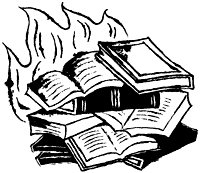 Fahrenheit 451 Study Guide QuestionsPart 2: The Sieve and the Sand Directions:  On lined paper, answer each question thoroughly. Responses MUST be in complete sentences.24. What is the meaning of the title of Part 2?  25. What is the importance of the Dentrifice commercial?  26. Why does Montag go to see Faber?  27. What does Faber tell Montag about books?28. What are the three things which Faber says are missing from society?  29. Describe the parlor women, their views, their conversational concerns.  30. Why does Montag read “Dover Beach” aloud to the ladies?  31. How do the women react?  